Shop With A  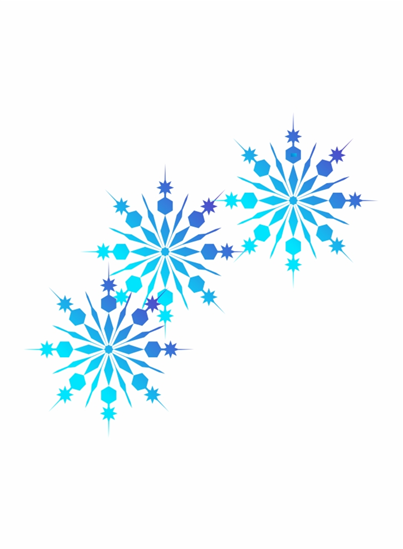 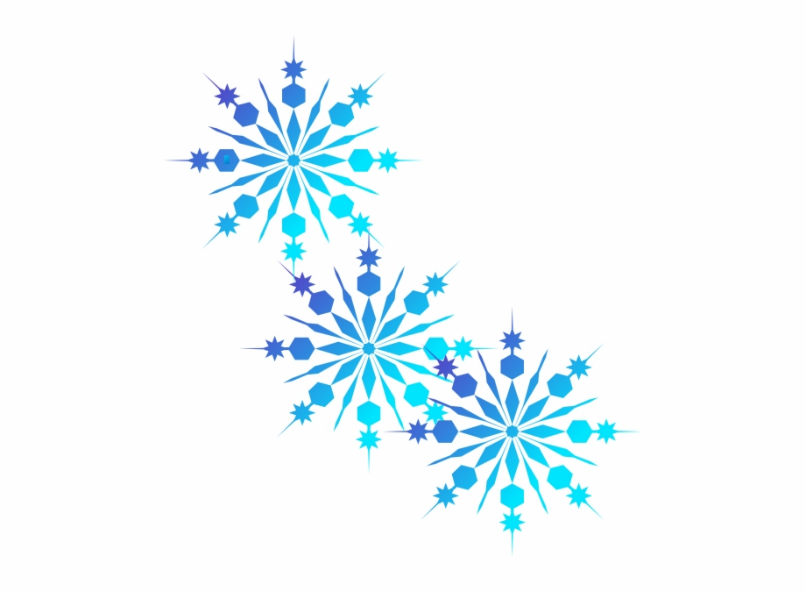 Mustang 2019 Mentor ApplicationEvery year, hundreds of families in the KMHS community are unable to afford gifts for their children due to their financial situation. Here at the Mountain, we have changed that. Shop with a Mustang was started by the class of 2004 to ensure that these eligible children in our feeder program have the best holiday season possible. Through this program, students at KMHS raise money so they can take these kids shopping for holiday gifts. This year we are planning to take around 250 eligible future Mustangs shopping on December 14th, 2019. In order to make Shop with a Mustang possible we need two things: first, we need donations. The money raised for Shop with a Mustang comes directly from our students, a tradition we are proud to uphold. As a potential mentor, we expect you to help us in this endeavor.A mentor should be a student of the highest level of character at KMHS, who will be responsible for and shop with the little Mustangs on December 14th. You have already taken the first step to becoming a SWAM Mentor by picking up this application. The goal for Shop with a Mustang is to make a positive difference in the lives of the children we will be assisting. This extends beyond simply giving the child Christmas gifts. The children we take shopping look up to the mentors as role models, and as members of our community, and future mustangs, we want to make sure that they have a POSITIVE ROLE MODEL. This will be a demanding, but rewarding, experience for not only the child you assist, but yourself. The event needs your absolute commitment. In order to become a mentor, you need to attend one of the two mentor training sessions. Listen to the announcements for further dates in regards to the training sessions. If you do not attend one of these training sessions you will not be able to participate in Shop with a Mustang. Shirts will be distributed at these training sessions, after the end of the meeting, so be sure to be present. If you are unable to attend for the entire event, there are still ways in which you can help with SWAM. We need gift wrappers from 1:00 pm to 4:30pm on December 14th, and need people to help set up on Friday, December 13th after school (3:45 – 9:00pm)Part 1 of the application is due on Monday, December 2. There is a $25 non-refundable fee for EVERY mentor from the dates of October 31 to November 15. Payment price will increase to $30 from November 16 to November 24. Payment will increase again to $35 from November 25 to December 2. This covers your shirt and helps pay for a small portion of the events expenses. Applications will be accepted Monday through Wednesday of the following week (December 3-6) for an additional fee of $5. All payments will be made on MyPaymentsPlus. We Need 2 mentors per team of the same gender or 3 mentors to a team. In total we need 600 mentors. Fees must be turned in with the application. Applications are to be turned into the Mane Link Desk during lunch or to Rm. 316 after school. Each Mustang Mentor will be paired with 2 to 3 other Mentors, which means you will have the option to choose one or two other KMHS students to mentor with. At least two in the group need to be of the same gender. This is a safety precaution! In order to ensure that we are providing a positive experience for our young shoppers, we will be requiring each mentor to obtain 4 teacher signatures. The signatures are required for all participants and must be received the day you turn in your application.We cannot guarantee that every group will receive a child due to variables beyond our control. However, last year we did not have enough mentors and several groups had two children. SWAM Responsibilities ● I understand and agree to take on the responsibilities inherent in being a Shop with a Mustang mentor. ● I understand that I must attend one training session, and that if I do not then I will not be permitted to participate.● I also understand that children will be given out on a first come first serve basis on December 14th, that the latest I may arrive is 7:00 am, and that I must arrive with my entire group. ● I understand I am personally responsible for the funds provided to my group and I am accountable for every cent. The card will have $0.00 at the end of the day. Spend it ALL!!!!!!! ● I understand I must spend all the money given on the child I am mentoring● Furthermore, I understand that I must remain at KMHS until Shop with a Mustang is over, and the entire cafeteria is clean. This saves money ● In addition I agree to aid in fundraising for Shop with a Mustang using all means available to me. Each child costs $215 ● I understand that I am expected to exemplify only the highest character, and anything I do to jeopardize this reputation will also jeopardize my status as a Shop with a Mustang Mentor and may result in school disciplinary action. ● I agree to pay the application fee and understand that this is non-refundable. ● I understand that the CCSD and KMHS Policies are in effect during this event Please remove this sheet and keep it for your information. Please remove this sheet and keep it for your information and turn in the following sheetsShop with a Mustang 2019 Mentor Application due December 2 Please Turn In With MyPaymentsPlus ReceiptMentor Information: Name:_____________________________ Grade Level: (9)	 (10)	 (11)	 (12)Gender: (M) 	(F)	 Home #: (  ___) ________   	Cell #: ( ___ ) ________Email Address: ___________________________________________________ # of days in ISS: _______ OSS:________ # of days unexcused absent: ______ Name of Potential Partner: __________________________________________Name of Potential Partner: __________________________________________ Name of Potential Partner: __________________________________________ Shirt Size:	 (S)		 (M) 		(L)		(XL)		(2XL)		(3XL) I will be attending the ONE of the following MANDATORY meetings: December 3 --MORNING MEETING @ 7:45 in the Theater December 5 —AFTERNOON MEETING @ 3:45 in the Cafeteria Do you speak Spanish to work with a Spanish-speaking Shopper?  (Y)	 (N) Two questions must have completed:What is servant leadership?  ______________________________________________________________________________ ______________________________________________________________________________ ______________________________________________________________________________ Why should you be chosen as a  mentor to serve our little guest?    ______________________________________________________________________________ ______________________________________________________________________________ ______________________________________________________________________________ ______________________________________________________________________________ ______________________________________________________________________________ ______________________________________________________________________________ ______________________________________________________________________________ ______________________________________________________________________________ ______________________________________________________________________________ ______________________________________________________________________________ ______________________________________________________________________________ I,__________________________, understand and agree to take on the responsibilities inherent in being a Shop with a Mustang mentor. I understand that I must attend one training session, and that if I do not then I will not be permitted to participate. I also understand that children will be given out on a first come first serve basis on December 14th, that the latest I may arrive is 7:00 am, and that I must arrive with my entire group. Furthermore, I understand that I must remain at KMHS until Shop with a Mustang is over, and the entire cafeteria is clean. In addition I agree to aid in fundraising for Shop with a Mustang using all means available to me. I understand that I am expected to exemplify only the highest character, and anything I do to jeopardize this reputation will also jeopardize my status as a Shop with a Mustang Mentor and may result in disciplinary action. I agree to pay the application fee and understand that this is non-refundable. Again, I have read and will comply with all the responsibilities that were outlined in this document. ______________________________________________________________ Mentor Signature                                                               Date I have read and understand the duties of a SWAM Mentor and give my child permission to serve.Guardian Name: ___________________ Relationship to Student: _________________ Guardian E-Mail: ________________________ Guardian Cell # (_____)_____________ __________________________________________________________________________                                   Guardian Signature                                                                      Date FallPeriodClassTeacherTeacher SignatureSchedule1stAdvisement---------2nd3rd4th